What means volunteering for you?YesEuropa: young volunteers changing Europe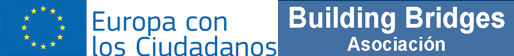 Volunteering and active participation in rural areasKohustuslikYesEuropa: young volunteers changing Europe     Gender *MaleFemale   Age * 16-19 20-25 25-30    Academic level reached * Primary school Secondary school College / University Other    Job / Occupation * Student Employed Unemployed Housewife / Househusband Not working and not studying    Country of residence * Spain Austria Belgium Bulgaria Croacia Cyprus Czech Republic Denmark Estonia Finland France Germany Greece Hungary Ireland Italy Latvia Lithuania Luxemburg Malta Netherlands Poland Portugal Romania Slovakia Slovenia Sweeden United Kingdom Other    Have you ever heard about European Programmes? * Yes No    Have you ever participated in any volunteering programme? * Yes No    Do you think there are less opportunities in towns rather than cities? * Yes No    Which country would you like to be a volunteer? * Austria Belgium Bulgaria Croatia Cyprus Czech Republic Denmark Estonia Finland France Germany Greece Hungary Ireland Italy Latvia Lithuania Luxemburg Malta Netherlands Poland Portugal Romania Slovakia Slovenia Spain Sweeden United Kingdom    Which of the following reasons led you to be interested in a volunteering programme? * You can choose several options 		Interest in other cultures		Professional and personal experience		Social awareness		To improve my foreigner language skills		Recommended by other people		After one training session provided by one organisation in my town		Muu:   How much do you agree with the following statements? *     After finishing your volunteering experience, would you feel more integrated into European society? * No Yes    Coming from rural areas, which of the following troubles you will face during your volunteering experience abroad? * You can choose several options		Language difficulties		Cultural shock		Feeling uncomfortable when interacting with natives		Bureaucratic problems		Working hours and schedule problems		Troubles with the organization		Transport difficulties		Prices and standards of living   How do you consider will be your adaptation in another country? *     Your opinion about the European Union is *     Which of these institutions mean more for you *     Do you support more European Union cohesion? * For instance in a more funding for rural areas, common agriculture policies, education, health system, and so on		Yes		No   Would you choose another European Union town as your country of residence? * 		No, never		I would only go for travelling		Yes but only for professional reasons (getting a job there)		Yes, and I would even choose that country as my country of residence   Why have you chosen that country? * You can choose several options 		Culture, gastronomy, society		Language		Because of the country`s current situation		To fulfil a personal ambition		To improve my professional future   How did you heard about this enquiry? * You can choose several options		Media (facebook, twitter, local newspaper and so on)		I was told by a friend		Talks, conferences, etc in my town		Advertising in public schools or youth centres		Local associations		Muu:   Please give us your e-mail in order to send you information about the results of this enquiry   Very lowLowMediumHighVery highVolunteering can change my vision of EuropeI will be able to fulfil my personal ambitions thanks to volunteeringI will develop some useful skills for my personal and professional lifeI will feel integrated into the country and among its peopleThe program will provide me with all the necessary tools to develop my volunteering projectVolunteering will help me in having more opportunities in my townVery lowLowMediumHighVery highPlease rate with one markVery lowLowMediumHighVery highPlease rate with one markVery lowLowMediumHighVery highMy townMy regionMy countryEurope